Негосударственное образовательное частное учреждение дополнительного профессионального образования «Акцент-Профи» информирует о графике проведения занятий  на ноябрь 2014 года. ПРИМЕРНЫЙ ГРАФИК ПРОВЕДЕНИЯ ЗАНЯТИЙ  (декабрь 2014г.)Теоретические занятия проводятся по адресу:г. Екатеринбург, ул. 8 Марта, 12-а, оф. 505.Возможен выезд преподавателя на предприятие. При заказе на обучение группы из 5- 7- х человек и более предусмотрены скидки.   В отдельных случаях цены устанавливаются Заказчиком.Директор  Мороз Александр Николаевич,тел.3-567-333; 8-908-630 -5616Зам. директора Кузнецова Людмила Ильинична,тел.3-567-333; 8-912-235-9826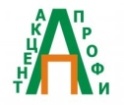 Негосударственное  образовательное  частное учреждение  дополнительного  профессионального образования   "Акцент - Профи"   (НОЧУ ДПО "Акцент - Профи")620014, г. Екатеринбург, ул. 8 Марта, 12-а, оф. 505, тел. 3-567-333, e-mail:info@akcent–profi.ru; http://accent-profi.ruОКПО 35144528,  ОГРН 1146600000800,  ИНН/КПП 6671994707/667101001,   БИК 046577795Р/счёт  40703810163040000037 в ОАО «Уральский банк реконструкции и развития» г. ЕкатеринбургК/счет: 30101810900000000795Негосударственное  образовательное  частное учреждение  дополнительного  профессионального образования   "Акцент - Профи"   (НОЧУ ДПО "Акцент - Профи")620014, г. Екатеринбург, ул. 8 Марта, 12-а, оф. 505, тел. 3-567-333, e-mail:info@akcent–profi.ru; http://accent-profi.ruОКПО 35144528,  ОГРН 1146600000800,  ИНН/КПП 6671994707/667101001,   БИК 046577795Р/счёт  40703810163040000037 в ОАО «Уральский банк реконструкции и развития» г. ЕкатеринбургК/счет: 30101810900000000795Негосударственное  образовательное  частное учреждение  дополнительного  профессионального образования   "Акцент - Профи"   (НОЧУ ДПО "Акцент - Профи")620014, г. Екатеринбург, ул. 8 Марта, 12-а, оф. 505, тел. 3-567-333, e-mail:info@akcent–profi.ru; http://accent-profi.ruОКПО 35144528,  ОГРН 1146600000800,  ИНН/КПП 6671994707/667101001,   БИК 046577795Р/счёт  40703810163040000037 в ОАО «Уральский банк реконструкции и развития» г. ЕкатеринбургК/счет: 30101810900000000795№Профессия, образовательная программаСроки обученияСтоимостьКонтролер лома и отходов металла (с правом контроля на взрывобезопасность и радиационную безопасность)02.126000Прессовщик лома и отходов металла02.125800Электрогазосварщик08.126900Стропальщик08.122200Водитель погрузчика08.126700Машинист экскаватора08.127700Машинист автовышки и автогидроподъёмника15.126000Оператор (машинист)  крана-манипулятора15.126000Плавильщик металлов и сплавов02.127300Персонал, обслуживающий газопотребляющие агрегаты02.123500Машинист крана (крановщик)15.127000Общие требования промышленной безопасности (с открытой датой)цена договорнаяПредаттестационная подготовка ИТР по требованиям промышленной безопасности в химической, нефтехимической и нефтеперерабатывающей промышленности, установленные в правовых актах и нормативно-технических документах (с открытой датой)цена договорнаяПредаттестационная подготовка ИТР в области промышленной безопасности на опасных производственных объектах, на которых используются подъёмные сооружения, установленные в правовых актах и нормативно-технических документах  (с открытой датой)цена договорнаяПредаттестационная подготовка ИТР по требованиям промышленной безопасности в металлургической промышленности, установленные в правовых актах и нормативно-технических документах (с открытой датой)цена договорнаяОбучение по допуску на 2 группу электробезопасности, проверка знаний по электробезопасности (с открытой датой)цена договорная